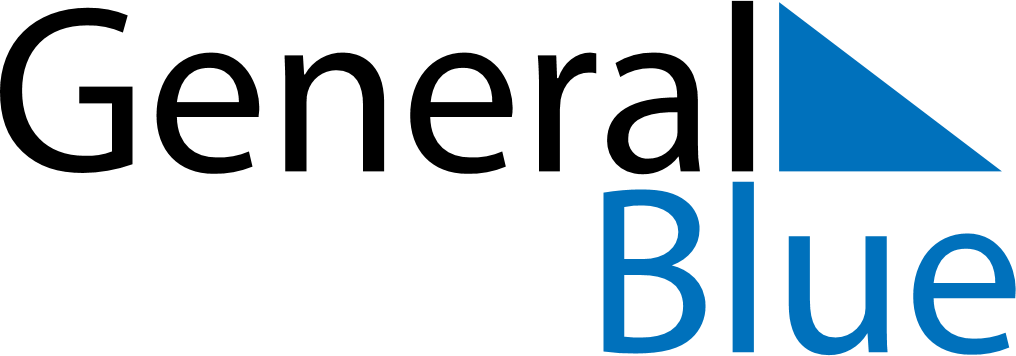 Weekly CalendarNovember 1, 2026 - November 7, 2026Weekly CalendarNovember 1, 2026 - November 7, 2026Weekly CalendarNovember 1, 2026 - November 7, 2026Weekly CalendarNovember 1, 2026 - November 7, 2026Weekly CalendarNovember 1, 2026 - November 7, 2026Weekly CalendarNovember 1, 2026 - November 7, 2026Weekly CalendarNovember 1, 2026 - November 7, 2026SundayNov 01SundayNov 01MondayNov 02TuesdayNov 03WednesdayNov 04ThursdayNov 05FridayNov 06SaturdayNov 075 AM6 AM7 AM8 AM9 AM10 AM11 AM12 PM1 PM2 PM3 PM4 PM5 PM6 PM7 PM8 PM9 PM10 PM